Eligibility RequirementsAll Applicants Must:Be a high school senior at the date of the applicationIntend to earn a degree in the medical fieldHave a minimum 3.0 GPA based on a 4.0 scaleBe sponsored by an athletic trainer/instructor of a recognized WCTSMA sports medicine programAttend a high school that is a member of WCTSMA in good standingSubmit an application postmarked on or before February 17thScholarshipsTo qualify for the WCTSMA scholarships, the applicant must enroll in a university, community college, or technical college.  The scholarship will be paid directly to the school the applicant is attending.  Nomination and Selection for the ScholarshipThe WCTSMA Scholarship Selection Committee will consider all nominations in detail and individually.  To be considered for these select awards, a student must be a senior in high school and be nominated by a letter of recommendation from their sports medicine instructor.  The selection committee finds it helpful to learn specific examples of leadership, academic, and personal achievements that set this student apart from his or her peers.  In addition to outstanding academic performance, the committee is interested in accomplishments in the sports medicine field.  Only two nominations per program.Selection CommitteeThe Selection Committee will consist of individuals involved within the sports medicine field.  These individuals will not be a member of the WCTSMA, but highly regarded in the sports medicine field.  These individuals will score each individual applicant, and total scores will then determine the overall winners. Application InstructionsThere are three sections of the Scholarship Application to be completed:An application to be completed by the nominee and signed by the nominee and nominating Sports Medicine InstructorOne letter of recommendation, which needs to be from the instructor of the WCTSMA program.Short answer responses to be written by the nominee.Incomplete applications will not be processed.  All applications must include an official transcript, necessary signatures, and other requested information.The student applying for the scholarship is considered to be the individual responsible for collecting all official transcripts and the completed application, and forwarding them to the Scholarship Selection Committee.The scholarship application must be postmarked on or before February 17th to be eligible for the scholarship.All pages of the application must be typed. WCTSMA Scholarship Application  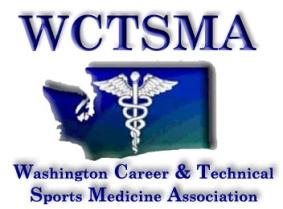 Please type and fill in all information Personal InformationName________________________________________________________________________________Street Address_________________________________________________________________________City________________________________ State___________________ Zip Code__________________Telephone Number_____________________ e-mail address____________________________________Student Signature _____________________________________________ Date _____________________Your College PlansState your plans for enrollment in an accredited college, university, or technical college.  Include your planned major.__________________________________________________________________________________________________________________________________________________________________________________________________________________________________________Instructor InformationName________________________________ School________________ WCTSMA Number___________School Address_________________________________________________________________________City________________________________ State ____________________ Zip Code_________________Telephone Number ________________________________ e-mail address_________________________Signature of Nominator _______________________________________ Date ______________________Please attach:  Student Narratives  Letter of recommendation from the nominating instructor  Official transcripts  Scholarship ApplicationStudent Narratives:You must prepare responses to the typed student narrative.   Please respond to question #1 and #2 in 1 single spaced, 12pt font page or less.1.  After a long career you are being inducted into the NATA Hall of Fame at the National Meeting.  In 300 words or less please write a retrospective introduction speech that the nominating Athletic Trainer will read about your career in the Athletic Training field.  Please include things such as education you've completed, accomplishments, as well as the job settings you've worked in and any other information you care to include.2. In 200 words or less respond to one of the following questions.  What Legacy do you see yourself leaving behind in your high school Athletic Training program?  How has your High School program helped prepare you for your education and career including any volunteer, leadership, and community service you have participated in? Notification of AwardsRecipients of the WCTSMA scholarships will be notified during the WCTSMA Sports Medicine State Competition of that year.Completed ApplicationsSend completed applications to:Kathryn YanuszeskiScholarship CommitteeBremerton High School1500 13th StBremerton, WA 98337kathryn.yanuszeski@bremertonschools.orgNotification of received applications will be emailed to you.Any questions please contact:Kathryn YanuszeskiBremerton High Schoolkathryn.yanuszeski@bremertonschools.org360-473-0854